Plastyka Klasa 7Temat: Sztuka ludowaPolskę można podzielić na obszary zwane regionami w których mieszkańcy zachowują  wiele tradycji i zwyczajów przekazywanych z pokolenia na pokolenie.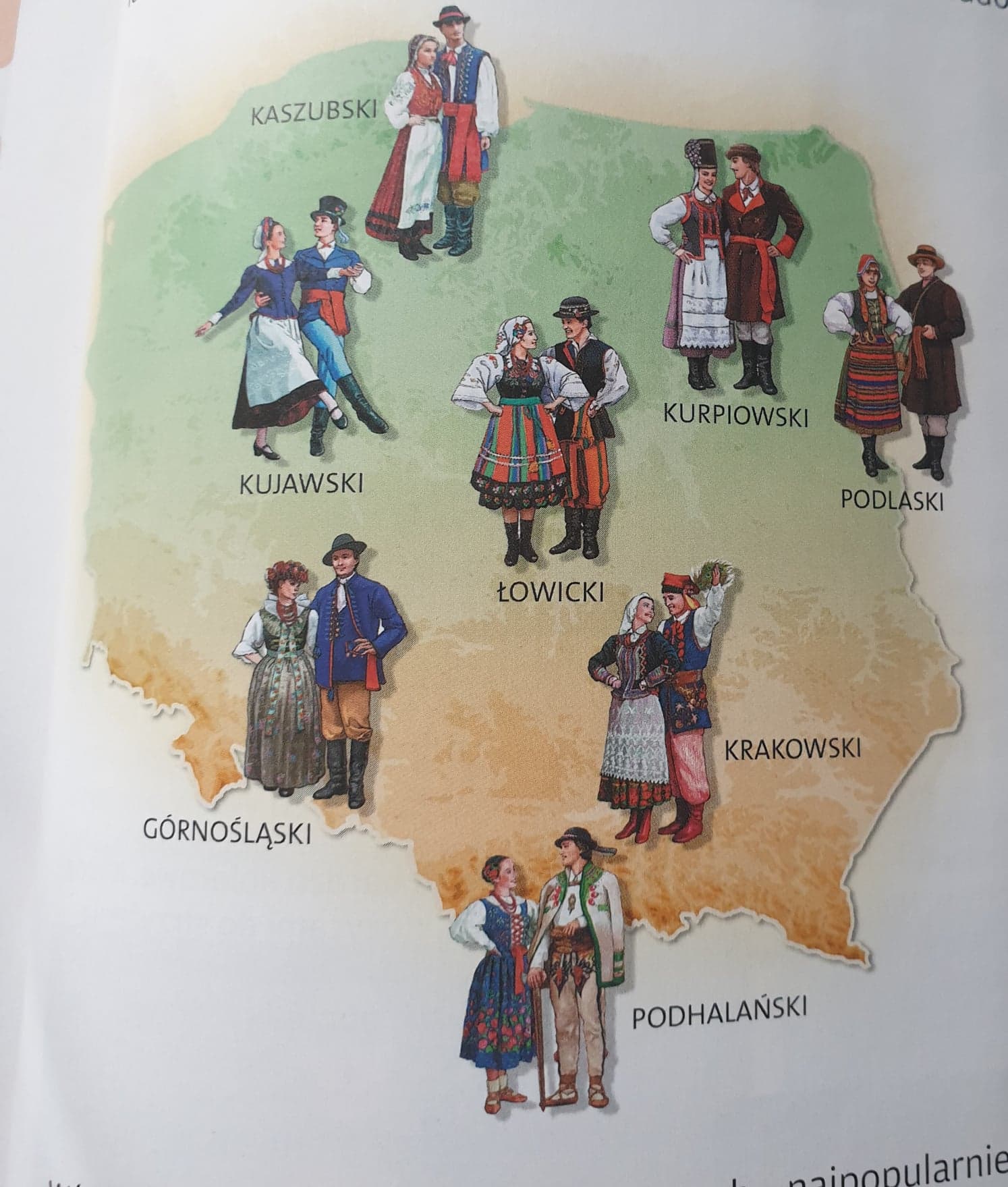 Wśród polskich artystów ludowych najpopularniejszymi dziedzinami twórczości są:Rzeźba z drewnaMalarstwo w tym malarstwo na szkleRzemiosło artystyczne tj. wycinanka, koronkarstwo, wikliniarstwo, garncarstwoKażdy region ma swoje charakterystyczne motywy, kolory stroje lub kompozycje wycinanek i haftów. W każdym regionie naszego kraju znajdują się miejsca w których gromadzi się sztukę ludową są to:Regionalne muzea Izby i muzea etnograficzneSkanseny czyli muzea budownictwa na wolnym powietrzuObecnie sztuka ludowa jest bogatym źródłem pomysłów dla projektantów i artystów PoleceniePrzygotuj pisaki, cienkopisy, brystol i nożyczki. Wytnij z brystolu zakładkę do książki o wymiarach 5cm na 25cm. Ozdób zakładkę motywami z wycinanek lub haftów ludowych.